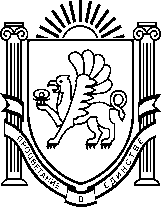 Муниципальное бюджетное дошкольное образовательное учреждение «Детский сад «Вишенка» с.Красное»Симферопольского района Республики Крымул.Комсомольская, дом 11 «А», с.КрасноеСимферопольский район, Республика Крым, Российская Федерация, 297522e-mail: vishenka.duz@bk.ruМастер – класс для родителей посредством мультипликацииТема: « Мультфильмы вредные и полезные»                                                                                      Воспитатель                                                                                              Заскокина Ю.М.2019 – 2020 уч. годЦель:  укрепление связи семьи и детского сада в целях обеспечения единства работы, показать, как мультфильмы влияют на развитие детей. Задачи:1. Познакомить участников мастер-класса с  применением мультфильмов в работе с дошкольниками. 2.Обратить внимание родителей на сюжет мультфильма и его влияние на ребенка; 3.Заинтересовать проблемой: полезные мультфильмы и вредные;4. Стимулировать познавательный интерес к стремлению участников мастер-класса к саморазвитию и самосовершенствования. Ожидаемый результат. Повысить интерес  родителей к использованию видеоматериалов (мультфильмов или фрагмент мультфильма) в работе с детьми . Ход мастер-классаВедущий: Уважаемые родители  сегодня я хочу посвятить мастер – класс мультипликации как формы работы с детьми по такому направлению как  речевое  развитие. На мой взгляд, это эффективное направление в работе с детьми дошкольного возраста. Сегодня на проведении мастер-класса я хочу поделиться с вами своим опытом работы по теме «Развитию лексико - грамматического строя речи и связного высказывания посредствам использования - мультипликации».Ведущий: Цели и задачи, которые я ставлю перед собой в работе по использованию мультипликации – это речевое развитие детей, развитие коммуникативных умений Ведущий: Но прежде чем там очутиться, нам надо разобраться какие задачи перед нами стоят по развитию речи детей.Ведущий: У меня есть вот такой волшебный цветик – семицветик он нам и поможет работа над звуками (звукоподражание);интонационная характеристика речи;обогащение активного словаря;развитие связной, грамматически правильной диалогической и монологической речи;развитие звуковой и интонационной культуры речи, фонематического слуха;знакомство с книжной культурой, детской литературой, понимание на слух текстов различных жанров детской литературы;формирование звуковой аналитико-синтетической активности как предпосылки обучения грамоте.Итак, мы с вами  проговорили какие задачи стоят пред развитием детской речи , и теперь отправляемся на остров к дереву знаний!( звучит спокойная музыка)Вот мы и на чудо - острове, предлагаю Вам подойти к нашему дереву сорвать один из понравившихся листочков и написать на листочках зеленого цвета то, что вы ожидаете от сегодняшнего мастер-класса, а на листочках желтого цвета – чего опасаетесь. Дорогие родители  вы, наверное, заметили, что на нашем дереве знаний кроме листьев еще есть и плоды, они  также не простые, и будут нам помогать в нашей дальнейшей работе.Для себя  я определилась с технологией по речевому развитию детей, исходя из их  интересов и  поставила перед собой цель и задачи.Новизна моего опыта состоит во внедрении мультипликации при развитии связной речи детей.ЦЕЛЬ РАБОТЫ: обосновать эффективность развития социально-коммуникативных умений у детей дошкольного возраста в процессе просмотра  мультфильмовЗАДАЧИ РАБОТЫ:- Развитие связной речи у детей дошкольного возраста средствами мультипликации.1. Мультипликация помогает (обучающиезадачи): - Активизировать и обобщать словарный запас;- Усовершенствовать умение образовывать уменьшительно ласкательные формы имен существительных;- Усовершенствовать умение подбирать слова признаки;- Формировать навыков связного высказывания  2. Мультипликация помогает (развивающие задачи): - Развивать операции мышления( сравнение, обобщение, анализ);- Развивать слуховую и зрительную память;- Развивать творческое воображение;-Формировать коммуникативные навыки  3. Мультипликация помогает (воспитательные задачи):- Добиваться, чтобы каждая игровая ситуация приводила каждого ребенка к речевому высказыванию, которое обязательно выслушивается.- Развивать способность эмоциональной включенности и мотивированности каждого ребенка в каждой педагогической ситуации.- Высказываться  каждому ребенку давая  субъективную оценку происходящего действияВедущий:Итак, рассмотрим с вами технологию  по развитию речи «мультипликация». Чем меня эта технология заинтересовала, во первых все дети  в любом возрасте любят смотреть мультфильмы, во вторых в проигрывании игр связанных с сюжетом мультфильма от детей скрывается поставленная цель и задача данной игры, т.е. ребенок не должен, не обязан что-то делать вопреки своим желаниям, а наоборот ребенок всеми силами стремится помочь своему любимому герою мультфильма    А сейчас я хочу, чтобы вы на себе прочувствовали, как эта технология действует.Мы с вами на волшебном острове, возле моря, а давайте отправимся путешествовать по острову.( звучит аудио запись « Шум леса)- Вы догадались, куда мы попали? Да мы в лесу.- Я предлагаю вам обратиться к нашему дереву, и сорвать плод дерева с номером 1.( задание № 1) Попробуйте отгадать, какие деревья растут в лесу на острове.Загадки про деревья.1. На лесной  опушке,
Около избушки,
Выросли подружки  –
Шишки на макушке,
Острые иголки, зелены и колки.  (елка)2 С округлыми листочками, и майскими цветочками,
С соцветиями тонкими, и с шишечками звонкими.
И строгой осенью она, стоит, как летом, зелена.
И лист роняет за листом, к зиме готовится притом. ( ольха)3. Разбежались по опушке,
В белых платьицах подружки.  (береза)4. Я из крошки-бочки вылез, корешки пустил и вырос,Стал высок я и могуч, не боюсь ни гроз, ни туч.Я кормлю свиней и белок — ничего, что плод мой мелок. (дуб)6. Каждый год на нем с охотой Вырастают вертолеты. Жаль, что каждый вертолет На всего один полет. (клен)В данном задании поставлена цель: развивать способность отгадывать загадки, мышление детей. Также можно выделить задачи такие как: приучать детей к четкой логике, к рассуждению; развивает способность к анализу, обобщению; формирует умение самостоятельно делать выводы, умозаключения.Ведущий: Обращаемся к нашему дереву и срываем плод под номером № 2.  Просмотр мультфильма « Сказки старого дуба». Беседа по сюжету мультфильма.- какие деревья росли возле дуба Макарки?- как относился к деревьям Макар?- кто строил гнезда на деревьях?- что, сделали дуб и береза?- какую пользу приносили деревья в жару?- что случилось, когда улетели птицы?- от чего еще нас защищают деревья?- помогли ли деревья Макару, когда он попал в беду?-  что понял Макар и что сделал после этого?- люди, каких профессий заботятся о лесе и зеленых насаждений?На данном этапе мы поставим цель: формирование навыков связного высказывания, добиваться от детей  ответов  на поставленные вопросы полными предложениями,развития внимания, и зрительной памяти.Дальше срываем плод с дерева под номером № 3.  И там задание- игра « Один – много» Я буду показывать картинки с изображением одного дерева, а вы называйте множественное число.- береза - ….(березы),            - дуб -….. (дубы)      - клен - ….. (клены)- ель - ….. (ели)                  - сосна - … (сосны)       -  осина - ….(осины).В этой игре  мы учим детей, образовывать единственное и множественное число имен существительных.Ведущий:Посмотрите на нашем волшебном дереве, осталось два плода сорвем с вами плод под номером № 4. И нам плод предлагает, поиграть в игру  « С какого дерева листок»- Ябуду показывать вам картинки с изображением листьев и шишек разных деревьев, а вы скажите, с какого дерева этот листочек или шишка. Например, лист рябины – рябиновый лист. (с показом картинки)- лист дуба - ….. (дубовый лист);        - лист клена - ….. (кленовый лист)   
- лист осины - …..(осиновый лист);      - лист ольхи - ….(ольховый лист)- шишка ели - …..(еловая шишка);       - шишка сосны - …(сосновая шишка).В этой игре мы с вами учимся подбирать относительные прилагательные.Ведущий:Остался последний плод на дереве сорвем его. Срываем плод под номером№5. Плод от дерева предлагает нам поиграть в  игру « Слова наоборот»-   Я буду называть словосочетание, а вы постарайтесь подобрать противоположное значение. - дерево старое - … (дерево молодое)    - ствол толстый - …(ствол тонкий)- деревья высокие - …(деревья низкие)  - ветка длинная - … (ветка короткая)-плоды на деревьях висят высоко, а ягоды на кустах - …(низко). - еловая шишка овальная - …сосновая шишка (круглая)В этом задании  мы учим детей,подбирать слова антонимы.Ведущий: На дереве остался последний плод №6 Давайте его сорвем и посмотрим что он нам с вами предлагает.Игра « Четвертый лишний»Ведущий: На экране появятся различные картинки вам надо определить лишнюю и объяснить, почему вы так думаете. (на экране появляются по 4 картинки, надо назвать лишнюю картинку и объяснить почему она лишняя)В этом задании мы развиваем мышление, учить детей различать на слух и в произношении все звуки родного языка; фонематический слух определяя первый звук в слове; развивать у детей умение обобщать предметы по заданному признаку.Ведущий:Итак, плоды на дереве закончились, и мы с вами можем сделать выводы как на основе мультипликации можно развивать лексико- грамматический строй речи, связные высказывания. А также мы можем видеть, как дети идут на контакт с воспитателем, какие они отзывчивые. Но есть такие мультфильмы, которые не рекомендуется смотреть детям из них «Свинка Пеппа» «Миньены» «Смешарики» « Губка Боб» и многие другие эти мультфильмы искажают мир на который дети дошкольники смотрят большими глазами, я вам советую смотреть мультфильмы советского союза добрые и понятливые.Ведущий: воспитание всесторонне развитой личности - это совместная деятельность педагогов и родителей. И залог успеха этой работы в том, что она должна вестись непрерывно: педагогами в детском саду, родителями дома. Методвыяснения ожиданий и опасенийЦель: оценить результативность проведенного мастер-классаВедущий: Сейчас предлагаю Вам обратить внимание на дерево и участникам, чьи ожидания сбылись и опасения не оправдались заменить желтые листья на зеленые.Ведущий: ПОМНИТЕ ДЕТСКИЕ МУЛЬТФИЛЬМЫ – ЭТО НЕ ТОЛЬКО РАЗВИТИЕ ДЛЯ ДЕТЕЙ, НО И ФОРМИРОВАНИЕ ИХ ХАРКТЕРА!Спасибо за внимание!